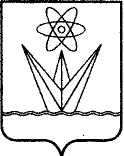 АДМИНИСТРАЦИЯ ЗАКРЫТОГО АДМИНИСТРАТИВНО – ТЕРРИТОРИАЛЬНОГО ОБРАЗОВАНИЯ  ГОРОДА ЗЕЛЕНОГОРСКА КРАСНОЯРСКОГО КРАЯП О С Т А Н О В Л Е Н И Е     20.04.2022    	г. Зеленогорск			№   76-п	О временном прекращении движения транспортных средств на участкахавтомобильных дорог общего пользованияместного значения города Зеленогорска В связи с проведением на территории г. Зеленогорска городской эстафеты «Огонь Победы» от МБУ ДОЦ «Витязь» до обелиска «Воинам Великой Отечественной войны», расположенного в районе дома № 8 по улице Набережная, со скульптурной композицией «Возвращение», в соответствии с Федеральными законами от 10.12.1995 № 196-ФЗ «О безопасности дорожного движения», от 06.10.2003 № 131-ФЗ «Об общих принципах организации местного самоуправления в Российской Федерации», от 08.11.2007 № 257-ФЗ «Об автомобильных дорогах и о дорожной деятельности в Российской Федерации и о внесении изменений в отдельные законодательные акты Российской Федерации», Законом Красноярского края от 24.05.2012 № 2-312 «О временных ограничении или прекращении движения транспортных средств по автомобильным дорогам регионального или межмуниципального, местного значения в границах населенных пунктов на территории Красноярского края», постановлением Правительства Красноярского края от 18.05.2012 № 221-п «Об утверждении Порядка осуществления временных ограничения или прекращения движения транспортных средств по автомобильным дорогам регионального или межмуниципального, местного значения на территории Красноярского края», на основании Устава городаПОСТАНОВЛЯЮ:Временно прекратить 04.05.2022 с 13 часов 45 минут до 15 часов 00 минут движение транспортных средств на участках автомобильных дорог общего пользования местного значения г. Зеленогорска по улице Песчаная от здания № 12А по улице Строителей до пересечения улиц Парковая – Молодежная – Песчаная, по улице Парковая от пересечения улиц Парковая – Молодежная – Песчаная до пересечения улиц Парковая – Набережная, по улице Набережная от пересечения улиц Парковая – Набережная до пересечения улиц Мира – Набережная на время проведения городской эстафеты «Огонь Победы» от МБУ ДОЦ «Витязь» до обелиска «Воинам Великой Отечественной войны», расположенного в районе дома № 8 по улице Набережная, со скульптурной композицией «Возвращение» (далее – мероприятие).Допускать проезд машин скорой медицинской помощи, пожарных машин.УМ АТП перекрыть автобусами и грузовыми автомобилями 04.05.2022 с 13 часов 45 минут до 15 часов 00 минут следующие улицы и выезды: улица Песчаная в районе здания № 12А по ул. Строителей; улица Молодежная в районе дома № 9 по ул. Молодежная;перекресток улиц Парковая – Парковая;перекресток улиц Набережная – Парковая, со стороны улицы Набережная;выезд на улицу Набережная между домами № 1 по улице Ленина и домом № 18 по улице Набережная;перекресток улиц Ленина – Набережная, со стороны улицы Ленина;перекресток улиц Мира – Набережная, со стороны улицы Мира.Управлению образования Администрации ЗАТО г. Зеленогорска перекрыть автобусом 04.05.2022 с 13 часов 45 минут до 15 часов 00 минут следующую улицу: перекресток улиц Мира – Набережная, со стороны улицы Набережная.Муниципальному казенному учреждению «Комитет по делам культуры и молодежной политики города Зеленогорска» перекрыть грузовым транспортом и легковыми автомобилями 04.05.2022 с 13 часов 45 минут до 15 часов 00 минут следующие выезды:выезд на улицу Парковая между домом № 14 и зданием № 12 по улице Парковая;выезд на улицу Парковая между домом № 14 и домом № 40 по улице Набережная;въезд на улицу Набережная в районе дома № 38 по улице Набережная;выезд на улицу Набережная между домом № 2 по улице Энергетиков и № 26 по улице Набережная;выезд на улицу Набережная между домом № 18 и № 16 по улице Набережная.Предоставить автобусы, грузовые и легковые автомобили для перекрытия улиц и выездов, указанных в пунктах 2, 3, 4 настоящего постановления, следующим организациям:Унитарному муниципальному автотранспортному предприятию 
г.Зеленогорска – 9 автобусов и 2 грузовых автомобиля;Муниципальному казенному учреждению «Комитет по делам культуры и молодежной политики города Зеленогорска» – 1 грузовой и 4 легковых автомобиля;Управлению образования Администрации ЗАТО г. Зеленогорска – 1 автобус. Муниципальному бюджетному учреждению «Комбинат благоустройства» обеспечить 04.05.2022 установку до 13 часов 45 минут и демонтаж после 15 часов 00 минут бетонных заграждений на следующих улицах и выездах:выезд на улицу Парковая между домом № 19 по улице Парковая и домом № 4 по улице Молодежная;выезд на улицу Парковая между домом № 11 и зданием № 15А по улице Парковая;выезд на улицу Парковая между домом № 7 и № 3 по улице Парковая;выезд на улицу Набережная между зданием № 14 и домом № 12 по улице Набережная;выезд на улицу Набережная между домом № 12 и домом № 10 по улице Набережная;Муниципальному бюджетному учреждению «Комбинат благоустройства» обеспечить 04.05.2022 установку до 13 часов 45 минут и демонтаж после 15 часов 00 минут дорожных знаков, запрещающих остановку транспортных средств совместно с табличками «Работает эвакуатор» и дорожных знаков «Въезд запрещен»:в районе здания № 12А по улице Строителей;перекресток улиц Песчаная – Молодежная – Парковая, со стороны улицы Молодежная.в районе дома № 19 по улице Парковая;перекресток улиц Парковая – Парковая;в районе здания № 12 по улице Парковая;в районе здания № 14 по улице Парковая;перекресток улиц Набережная – Парковая, со стороны улицы Набережная;в районе дома № 2 по улице Энергетиков;перекресток улиц Ленина – Набережная, со стороны улицы Ленина;в районе дома № 1 по улице Ленина;в районе дома № 16 по улице Набережная;перекресток улиц Набережная – Ленина.Движение автотранспорта на время прекращения движения транспортных средств на участках дорог, указанных в пункте 1 настоящего постановления, осуществлять по улицам Манежная, Бортникова, Калинина, Майское шоссе.Предложить Отделу МВД России по ЗАТО г. Зеленогорск оказать содействие в обеспечении общественного порядка и безопасности граждан при проведении мероприятия, а также в обеспечении безопасности дорожного движения и перекрытии движения транспортных средств в соответствии с пунктами 1, 2, 3, 4, 6, 7 настоящего постановления.Отделу городского хозяйства Администрации ЗАТО 
г. Зеленогорска:совместно с ОГИБДД Отдела МВД России по ЗАТО 
г. Зеленогорск решить вопрос об изменении маршрутов движения автотранспорта по городу на период проведения мероприятия, а также проинформировать об этом жителей города, организации и индивидуальных предпринимателей, осуществляющих пассажирские перевозки;в течение 5 рабочих дней со дня подписания настоящего постановления направить в ОГИБДД Отдела МВД России по ЗАТО 
г. Зеленогорск уведомление о временном прекращении 04.05.2022 движения транспортных средств на участках дорог;не позднее чем за 10 календарных дней до начала временного прекращения движения на участках дорог информировать пользователей дорог путем размещения на официальном сайте Администрации ЗАТО 
г. Зеленогорска www.zeladmin.ru в информационно-телекоммуникационной сети «Интернет», опубликования в газете «Панорама» информации о введении временного прекращения движения в соответствии с настоящим постановлением.Муниципальному казённому учреждению «Служба единого заказчика-застройщика» проинформировать о месте и времени проведения мероприятия организации, обслуживающие территории, на которых будут проводиться указанное мероприятие.Настоящее постановление вступает в силу в день, следующий за днем его официального опубликования в газете «Панорама».Контроль за выполнением настоящего постановления возложить на первого заместителя Главы ЗАТО г. Зеленогорска по жилищно-коммунальному хозяйству, архитектуре и градостроительству.Первый заместитель Главы ЗАТО 
г. Зеленогорска по жилищно-коммунальному хозяйству, архитектуре и градостроительствуС.В. Камнев